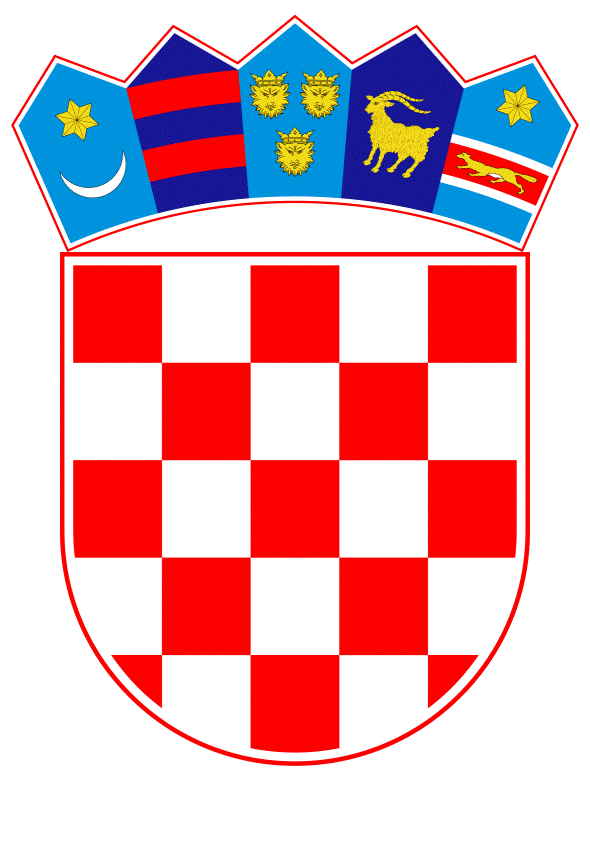 VLADA REPUBLIKE HRVATSKEZagreb, 2. lipnja 2021.______________________________________________________________________________________________________________________________________________________________________________________________________________________________Banski dvori | Trg Sv. Marka 2  | 10000 Zagreb | tel. 01 4569 222 | vlada.gov.hr									PRIJEDLOGVLADA REPUBLIKE HRVATSKE                         	Na temelju članka 87. stavka 1. Zakona o proračunu („Narodne novine“, broj 87/08, 136/12 i 15/15), Vlada Republike Hrvatske je na sjednici održanoj ________________ 2021. godine donijela O D L U K Uo davanju suglasnosti Općini Krapinske Toplice za zaduženje kod Erste&Steiermärkische Bank d.d., RijekaI.Daje se suglasnost Općini Krapinske Toplice za zaduženje kod Erste&Steiermärkische Bank d.d., Rijeka u iznosu od 5.000.000,00 kuna, s rokom otplate kredita od osam godina (96 jednakih mjesečnih rata) po isteku počeka od dvije godine, uz fiksnu godišnju kamatnu stopu od 0,94% bez naknade za obradu i odobravanje kredita.	Sredstva će se koristiti za financiranje kapitalnih projekata „Gradnja objekta komunalne infrastrukture“ i „Pješačka zona“, sukladno Odluci Općinskog vijeća o dugoročnom zaduživanju Općine Krapinske Toplice za realizaciju kapitalnih projekata, KLASA: 403-01/21-01/0001, URBROJ: 2197/03-02-21-11 od 8. veljače 2021. godine.II.Radi ostvarenja zaduženja iz točke I. ove Odluke, zadužuje se Općina Krapinske Toplice da izradi planove proračunske potrošnje za godine u kojima treba planirati sredstva za otplatu kredita.III.             Ova Odluka stupa na snagu danom donošenja. KLASA:URBROJ:  Zagreb,							   				PREDSJEDNIKmr. sc. Andrej PlenkovićOBRAZLOŽENJEOpćina Krapinske Toplice podnijela je Ministarstvu financija zahtjev KLASA: 403-01/21-01/0002, URBROJ: 2197/03-01-21-1 od 1. ožujka 2021. za dobivanje suglasnosti Vlade Republike Hrvatske za zaduženje kod Erste&Steiermärkische Bank d.d., Rijeka u iznosu od 5.000.000,00 kuna, s rokom otplate kredita od osam godina (96 jednakih mjesečnih rata) po isteku počeka od dvije godine, uz fiksnu godišnju kamatnu stopu od 0,94% bez naknade za obradu i odobravanje kredita.Sredstva će se koristiti za financiranje kapitalnih projekata „Gradnja objekta komunalne infrastrukture“ i „Pješačka zona“, sukladno Odluci Općinskog vijeća o dugoročnom zaduživanju Općine Krapinske Toplice za realizaciju kapitalnih projekata, KLASA: 403-01/21-01/0001, URBROJ: 2197/03-02-21-11 od 8. veljače 2021. godine.Na temelju članaka 87. i 88. Zakona o proračunu (Narodne novine, br. 87/08, 136/12 i 15/15), grad, općina i županija se mogu zadužiti za investiciju koja se financira iz njegova proračuna, ali godišnje obveze mogu iznositi najviše 20% ostvarenih prihoda u godini koja prethodi godini u kojoj se zadužuje, umanjenih za prihode iz članka 88. stavka 4. Zakona o proračunu.Ostvareni proračunski prihodi Općine Krapinske Toplice u 2020. godini, umanjeni za prihode iz članka 88. stavka 4. Zakona o proračunu, iznosili su 12.162.811,00 kuna. Udio godišnjeg obroka (anuiteta) traženog kredita u ostvarenim prihodima iznosi 4,36%, a ako se tomu pribroji godišnje anuitete kredita te dospjele a nepodmirene obveze iz prethodnih razdoblja, tada je ukupna obveza Općine 17,13%, što je u okviru Zakonom propisane granice. S obzirom na izneseno, Ministarstvo financija predlaže da Vlada Republike Hrvatske donese odluku o davanju suglasnosti za zaduženje Općine Krapinske Toplice. Predlagatelj:Ministarstvo financijaPredmet:Prijedlog odluke o davanju suglasnosti Općini Krapinske Toplice za zaduženje kod Erste&Steiermärkische Bank d.d., Rijeka